ELEIÇÃO DE REPRESENTANTES DISCENTES DO CURSO DE NUTRIÇÃO DA UFV CAMPUS RIO PARANAÍBADIVULGAÇÃO DAS INSCRIÇÕES RECOMENDADAS REFERENTES AO EDITAL Nº 001/2017/CNURA Comissão Eleitoral divulga o resultado das inscrições para a eleição dos representantes discentes do curso de Nutrição da UFV, Campus Rio Paranaíba. Observados os termos do edital no 01/2017, ficam recomendadas as inscrições das chapas abaixo mencionadas:Chapa 1Membro efetivo: Eudes Batista Avelar, matrícula 4323Membro suplente: Marcelo Corrêa Bueno, matrícula 3587Chapa 2Membro efetivo: Elisa Paraguaçu Feitosa Dutra, matrícula 3570Membro suplente: Lenita da Cunha Sales, matrícula 4331Em tempo, a comissão eleitoral informa que a votação será realizada no dia 26 de outubro de 2017, exclusivamente por meio eletrônico, mediante link a ser divulgado posteriormente.Rio Paranaíba, 20 de outubro de 2017.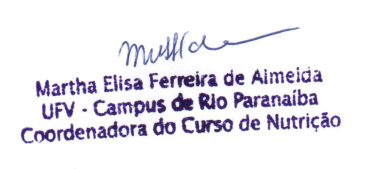 Martha Elisa Ferreira de AlmeidaCoordenadora do Curso de Nutrição UFV – Campus Rio Paranaíba